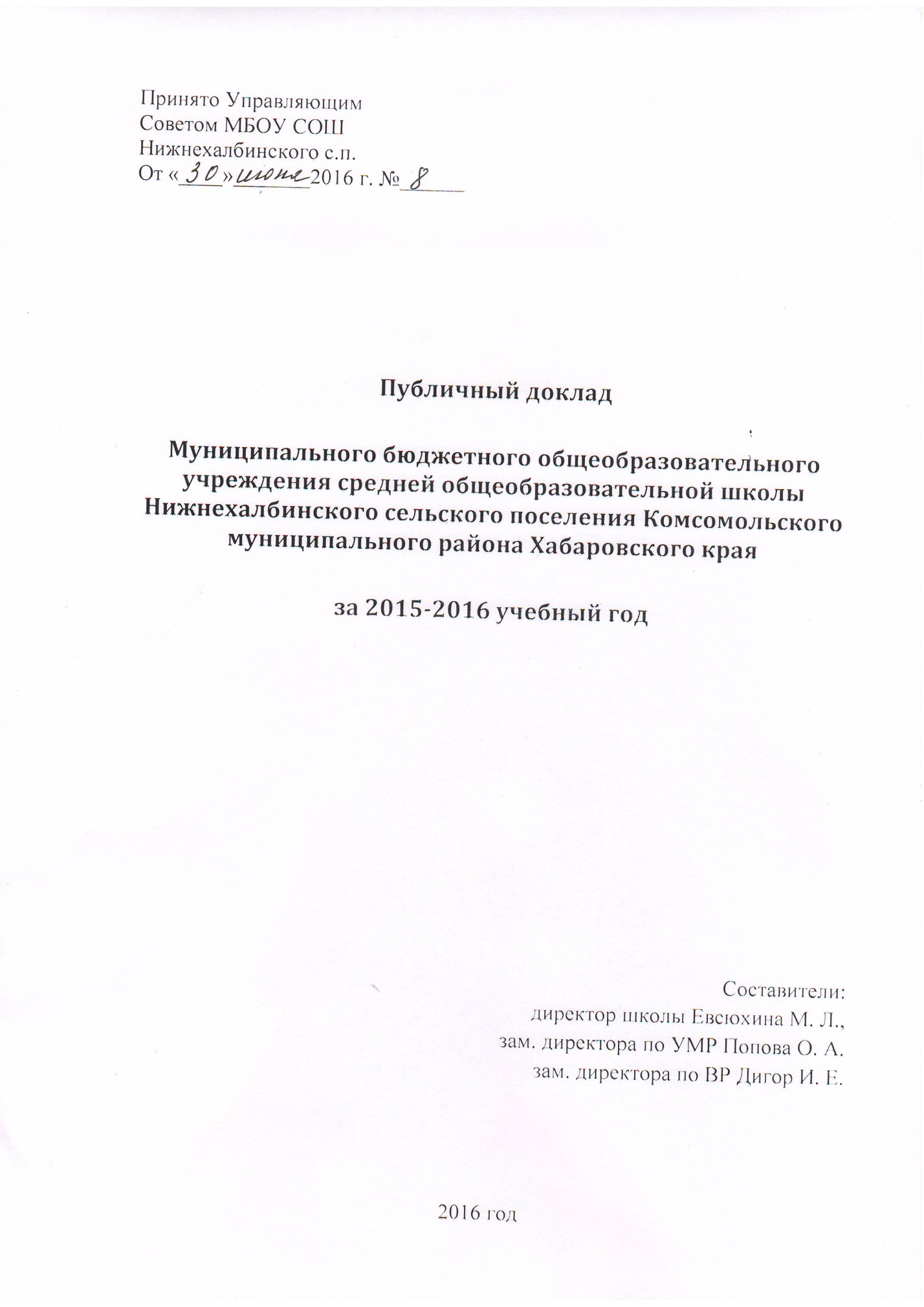 Содержание1. Общая характеристика учреждения 2. Особенности образовательного процесса 3. Условия осуществления образовательного процесса 4. Результаты деятельности учреждения, качество образования 5. Социальная активность и внешние связи учреждения 6. Финансово-экономическая деятельность 7. Решения, принятые по итогам общественного обсуждения 8. Заключение. Перспективы и планы развитияПубличный доклад составлен на основании самоанализа работы образовательного учреждения, основных документов, регламентирующих образовательную деятельность, анализа организации учебного процесса, состояния воспитательной работы, методического и кадрового обеспечения, дана оценка места и роли образовательного учреждения в системе общего образования Комсомольского района Хабаровского края.Общая характеристика образовательного учрежденияЭкономические и социальные условия территории нахождения.Школа находится в селе мест компактного проживания нанайцев. В селе есть дошкольное общеобразовательное учреждение, Центр нанайской культуры и этнографии, сельская библиотека, фельдшерско-акушерский пункт, организация ЖКХ, почта, 2 торгующих учреждения. Характеристика контингента обучающихся.В школе 8 классов-комплектов, 3 класса-комплекта – на 1 ступени, 5 классов на 2 ступени. Всего обучающихся – на начало года 47 человек, на конец года – 45 человек.   Количественный состав учащихсяКонтингент учащихся в школе уменьшается. но не вносит дестабилизацию в процесс развития учреждения.Социальный состав учащихсяОсновные позиции программы развития образовательного учреждения (приоритеты, направления, задачи, решавшиеся в отчетном году).Школа работает по целевой программе развития  МБОУ СОШ Нижнехалбинского сельского поселения Комсомольского муниципального района «Этнопедагогическое пространство социокультурного комплекса «ВОЗ-Рождение» на 2011-2015 г.г.Цель программы: инновационная работа по реализации новой модели этнопедагогического образовательного пространства социокультурного комплекса «ВОЗ-Рождение» в целях формирования этнической идентичности всех участников образовательного процесса.Задачи Программы:Апробация модели этнопедагогического образовательного пространства социокультурного комплекса «ВОЗ-Рождение» (в дальнейшем - СКК) по формированию этнической идентичности всех участников образовательного процесса.Разработка системы мониторинга сформированности этнической идентичности личности участников образовательного процесса.Совершенствование воспитательно-образовательного процесса в рамках этнопедагогического пространства образовательного учреждения.План работы педагогического коллектива школы на 2014-2015 учебный год выполнен полностью в соответствии с целями школы и поставленными на  учебный год задачами.Структура управления, включая контактную информацию ответственных лиц. Органы государственно-общественного управления и самоуправления.	Административно-управленческую работу школы обеспечивает следующий кадровый состав:- директор школы – Евсюхина Марина Леонидовна, тел.8(4217)-563-652; - заместитель директора по УМР – Попова Ольга Александровна, тел.8(4217)-563-652; -  заместитель директора по ВР – Дигор Инга Евгеньевна, тел.8(4217)-563-652; 	К коллегиальным органам управления относятся Общее собрание работников, Управляющий совет, педагогический совет. Управляющий совет реализует принцип демократического государственно-общественного характера управления образованием. Компетенция Совета:утверждает Положение об Управляющем совете Организации, дополнения и изменения к нему;согласовывает и утверждает компонент государственного стандарта («школьный компонент») общего образования и профильные направления обучения по представлению руководителя Организации после одобрения педагогическим советом;утверждает программу развития школы (по представлению руководителя Организации);устанавливает режим работы школы, в том числе продолжительность учебной недели, время начала и окончания занятий;рассматривает жалобы и заявления, связанные с нарушением прав и законных интересов всех участников образовательного процесса, осуществляет защиту прав и интересов участников образовательного процесса;участвует в разработке, согласовывает локальные акты школы, в пределах своей компетенции;осуществляет контроль за соблюдением здоровых и безопасных условий обучения, воспитания и труда в школе, принимает меры к их улучшению;согласовывает ежегодный публичный доклад школы;представляет интересы школы в государственных и общественных органах совместно с родителями (законными представителями), обеспечивая социальную правовую защиту несовершеннолетних.	Общее собрание работников Организации является коллегиальным органом управления школой. Собрание:вносит предложения Учредителю и Администрации Организации по улучшению финансово-хозяйственной деятельности Организации;принимает Правила внутреннего трудового распорядка;участвует в решении других вопросов, связанных с организацией труда.	Педагогический совет – постоянно действующий коллегиальный орган управления педагогической деятельностью Организации.Функции педагогического совета Организации:рассматривает проект годового плана работы Организации;обсуждает вопросы содержания, форм и методов образовательного процесса, планирование образовательной деятельности Организации;организует выявление, обобщение, распространение, внедрение передового педагогического опыта;рассматривает вопросы организации дополнительных образовательных услуг, в том числе платных;заслушивает отчеты руководителя о создании условий для реализации образовательных программ;утверждает образовательные программы, реализуемые в Организации;рассматривает вопросы повышения квалификации и переподготовки кадров;принимает решение о переводе обучающихся в следующий класс;принимает решение о применении безотметочных и иных систем оценок успеваемости обучающихся по отдельным предметам (дисциплинам), в том числе разделам программ;принимает решение о проведении промежуточной аттестации в данном учебном году, определяет конкретные формы, порядок и сроки проведения промежуточной аттестации;принимает решение о допуске обучающихся к государственной итоговой аттестации, о выдаче документов об образовании, подтверждающих получение образования соответствующего уровня.	К совещательным органам управления относятся методический совет, создаваемые творческие группы педагогов, деятельность которых направлена на решение возникающих профессиональных и образовательных проблем.	К органам самоуправления относится ученическое самоуправление. 	Ученический коллектив школыявляется ученическим самоуправлением и объединен в организацию «Дети Амура», работа которой направлена на проведение коллективных творческих дел, участие в социальных акциях, решение внутришкольных задач. Детская организация «Дети Амура» имеет свой герб, флаг. Девиз детской организации – «Свои дела и помыслы тебе, мой край родной». Совет детской организации является выборной управляющей структурой среди учащихся.Особенности образовательного процессаХарактеристика образовательных программ по ступеням обучения.Муниципальное бюджетное общеобразовательное учреждение средняя общеобразовательная школа Нижнехалбинского сельского поселения зарегистрировано и внесено в Единый государственный реестр юридических лиц. Имеет лицензию на право осуществления образовательной деятельности по реализации общеобразовательных программ начального общего сроком обучения четыре года, основного общего образования со сроком обучения пять лет на базе начального общего образования, среднего общего образования со сроком обучения два года на базе основного общего образования, программ специальных (коррекционных) образовательных учреждений VIII вида (1 – 4 классы) со сроком обучения четыре года, специальных (коррекционных) образовательных учреждений VIII вида (5 – 9 классы) со сроком обучения пять лет. В школе реализуются образовательные программы:1 ступень - начальное общее образование2 ступень - основное общее образование3 ступень - среднее общее образование.Дополнительные образовательные услуги.	В соответствии с Уставом школа может оказывать платные дополнительные образовательные услуги:организация работы платных кружков по различным направлениям дополнительного образования детей;организация курсов по подготовке дошкольников к обучению в школе, по подготовке выпускников к поступлению в вузы, по изучению иностранных языков, репетиторство;обучение основам компьютерной грамотности.В 2015-2016 учебном году дополнительные платные услуги не оказывались.Организация изучения иностранных языков.	В школе изучается один иностранный язык – английский. В соответствии с Учебным планом в 2, 3, 4 классах по 2 часа в неделю, 5 – 9 классы – 3 часа в неделю. Обучение в 2-8 классах проводится по Программе курса английского языка «EnjoyEnglish» автор М. З. Биболетова, Н. Н. Трубанева, в 9 классе по программе В. П. Кузовлев, Н. М. Лапа, Э. Ш. Перегудова.Реализация прав детей на обучение на родном (нерусском) языке и изучение родного языка.	Обучение в МБОУ СОШ ведется на русском языке. 	Учебный план школы обеспечивает возможность изучения родного (нанайского) языка, а также устанавливает количество занятий, отводимых на изучение этого языка, по классам (годам) обучения: 1 – 3, 5 классы – по 3 часа в неделю, 4, 6 – 9 классы – по 2 часа в неделю.Образовательные технологии и методы обучения, используемые в образовательном процессе.Важной для школы является проблема эффективного использования современных образовательных технологий, которая заключается в необходимости сочетания современных технологий школьного образования и лучших национальных традиций воспитания детей-нанай. Определены задачи внедрения в практику современных образовательных технологий:Изучение современных образовательных технологий,  их адаптация и применение в образовательном процессе школы.Использование продуктивных образовательных технологий, способствующих формированию  этнокультурной компетенции школьников. Индивидуализация технологий обучения  с учетом национально-регионального  компонента содержания  школьного образования.Создание условий для роста профессионального мастерства учителей, обеспечивающего применение ими современных технологий в образовательном процессе.          Результаты внедрения в практику современных образовательных технологий:Достижение требований Федерального государственного образовательного стандарта  к эффективности образовательного процесса.Создание банка данных образовательных технологий и результатов их применения в условиях социокультурного комплекса  «ВОЗ-Рождение»Активные формы презентации  педагогического опыта на семинарах в школе, районе, крае. Педагогические чтения учителей начальных классов на уровне района.Повышение профессиональной компетентности педагогов.  Педагогический коллектив продолжает работу по внедрению технологий развивающего обучения в учебный процесс, так как данная технология способствует созданию на уроке условий для проявления познавательной активности учеников, что влияет на повышение их качества знаний.Начальная школа   работает по учебно-методическому комплекту «Школа России». Система работы по этому комплекту опирается на приоритеты развивающего личностно-ориентированного обучения, направлена на духовно-нравственное и интеллектуальное развитие  личности ребенка, овладение им современными знаниями, способами мыслительной деятельности. Ведущими технологиями являются деятельностные, проблемно-поисковые, информационно-коммуникационные технологии, метод проектов и системно-деятельностный подход.Линия развития личности учащихся продолжается в основной и средней школе. Профессиональная деятельность учителей школы направлена на создание комфортной образовательной среды для раскрытия индивидуальных особенностей учащихся, реализации их образовательных и профессиональных потребностей.Внедрение развивающих технологий обучения с точки зрения продуктивного  обучения, необходимости создания в школе этнопедагогической среды, преемственной по своему характеру, оказались решающими факторами в построении образовательного процесса на основе принципа непрерывного развития личности на основе дифференцированного подхода. Здоровьесберегающие технологии являются главными в образовательном процессе, так как одним из направлений развития образования является сохранение здоровья детей.Основные направления, результаты воспитательной деятельности и дополнительного образования.Вся воспитательная деятельность школы строится в соответствии с: - Законом РФ «Об образовании» - Концепцией духовно-нравственного развития и воспитания личности гражданина России - Государственной программой «Патриотическое воспитание граждан Российской Федерации» на 2016-2020 уч.годы - Концепция развития дополнительного образования детей, утвержденная распоряжением Правительства Российской Федерации от 4 сентября 2014 г. № 1726-р - Программа развития МБОУ СОШ Нижнехалбинского сельского поселения Комсомольского муниципального района Хабаровского края на 2016-2020 гг. «Модернизация образовательного процесса как условие реализации творческого потенциала учащихся, духовного становления личности через реализацию социально-значимых проектов»- Программа развития воспитательной компоненты в общеобразовательном учреждении МБОУ СОШ на 2016-2020 годы - Программа «Патриотическое воспитание обучающихся МБОУ СОШна 2016 – 2020 годы»Концепция воспитательной системы школы выстраивается с ориентацией на модель выпускника как гражданина-патриота, образованного человека, личность свободную, культурную, гуманную, способной к саморазвитию. Такой системный подход позволяет сделать педагогический процесс более целесообразным, управляемыми, самое важное, эффективным. Школа использует свою стратегию и тактику в воспитании, основанную на компетентностном подходе. Главная цель – является создание условий для развития личности, ориентированной на общечеловеческие ценности и способной сделать нравственный выбор, нести за него ответственность, найти свое место в социуме. Сегодня очень важно не сформировать, а найти, поддержать, развить Человека в человеке и заложить в нем механизмы саморазвития, саморегуляции и самореализации, помочь молодому человеку жить в мире и согласии с людьми, природой, культурой, цивилизацией. Воспитательные задачи на 2015/2016 учебный год ставились с учётом требований нового ФГОС, отличительной чертой которых является ориентация системы образования на новые образовательные результаты, связанные с понимаем развития личности как цели и смысла образования, и формирование социальных и личностных компетенций в целостном процессе обучения и воспитания в школе в результате компетентностного и деятельностного подхода в реализации УВП. В соответствии с методической темой школы воспитательная работа была направлена на формирование у школьников ключевых социальных компетенций, сформулированы следующие задачи: Воспитание гражданско-патриотических качеств - умения ориентироваться в социальной, политической и культурной жизни общества;Формирование положительного отношения к учебному труду, занятиям, науке посредством вовлечения в интеллектуально-познавательную деятельность на уроках, вне урока и в системе дополнительного образования;Содействие развитию самостоятельности, инициативы, ответственности, умения работать в коллективе, развитие ученического самоуправления; Привлечение детей к участию в экскурсионно-краеведческой работе, вовлечение учащихся в различные виды творческой деятельности; Развитие и совершенствование навыков по формированию здорового образа жизни и негативного отношения к вредным и пагубным привычкам. Максимально вовлекать родителей в жизнь школы и привлекать их к реализации программы развития. Продолжить работу по предупреждению правонарушений и безнадзорности среди несовершеннолетних и по предупреждению наркомании среди подростков, максимально привлекать детей группы “риска” к участию в жизни школы, класса, занятиях кружков, секций Совершенствовать систему методической работы с классными руководителями Приоритетные направления воспитательной работы школы: -поддержание, укрепление и формирование традиций школы; -развитие системы соуправления школой; -интеллектуально-познавательная деятельность- гражданско-патриотическое; -духовно - нравственное; -физкультурно-оздоровительное; -экологическая и природоохранная деятельность; -культурно-досуговая и художественно-эстетическая деятельность;-профориентационная и трудовая деятельность; - безопасность жизнедеятельности;-работа с ребятами из «группы риска»; -работа с родителями.Виды внеурочной деятельности.Внеурочная деятельность:В соответствии с требованиями  ФГОС внеурочная  деятельность была  организована по следующим направлениям: общеинтеллектуальное, общекультурное, духовно – нравственное, спортивно - оздоровительное социальное (общественно - полезная деятельность).Духовно-нравственное направление осуществляется через кружки: «Этика: азбука добра»  в 1, 2, 3, 4  классах.Социальное направление реализуется через кружки   «Мир профессий» 1, 2, 3, 4 классы.Общеинтеллектуальное направление реализуется через  такие формы: «Занимательная математика» 2-4 классы, «Удивительный мир слов» 1 классСпортивно-оздоровительное направление реализуется через спортивную секцию «Лаборатория юных здоровячков» 2, 4 классы, «Юный турист: изучаю родной край» 1, 3 классы.Общекультурное направление реализуется через кружкок художественного творчества и прикладного искусства «ИЗО-студия «Краски Амура». Перечисленные формы способствуют формированию: - эстетических потребностей,  ценностей и чувств; - логических действий сравнения, анализа, построения рассуждений; - уважительного отношения к России, родному краю, своей семье, языку, природе нашего края; - навыков сотрудничества со сверстниками в разных социальных ситуациях; - установки на безопасный, здоровый образ жизни.	В основной школе вариативная часть учебного плана представлена факультативными и элективными курсами этнокультурной,  краеведческой,  исследовательской,  правовой, спортивной направленности.  	Основной задачей факультативных и элективных курсов является расширение и углубление знаний учащихся по предметам, усиление исследовательской функции обучения, формирование этнической идентичности.Научные общества, творческие объединения, кружки, секции.	В школе действует научное общество учащихся «Родник» - это добровольное объединение учащихся школы, стремящихся совершенствовать свои знания в области различных наук, развивать свой интеллект, приобретать начальные навыки и умения организации и проведения научно-исследовательской работы. Это одна из основных форм учебно-исследовательской деятельности учащихся.В школе действовало 15 кружков:6 предметных кружков;2 кружка дополнительного образования;4 кружка велось на общественных началах, из них - 1 хореографический кружок;3 спортивные секции;Кроме этого, в Центре нанайской культуры и этнографии велось 4 кружка.Организация специализированной (коррекционной) помощи детям, в том числе детям с ограниченными возможностями здоровья (деятельность педагогов-психологов, педагогов-логопедов, дефектологов и т.д.).В 2015-2016 учебном году в школе обучалось на начало года 2 учащихся с ОВЗ 8 вида, 4 учащихся 7 вида. На конец года - 2 учащихся с ОВЗ 8 вида, 5 учащихся 7 вида. В мае 2016 года на повторную ПМПК отправлены 3 учащихся, 1 учащемуся рекомендовано обучение по общеобразовательной программе.Характеристика внутришкольной системы оценки качества.Объектами ШСОКО являются: деятельность образовательного учреждения;учебные и внеучебные достижения учащихся;продуктивность, профессионализм и квалификация педагогических работников.Предмет оценки: качество образовательных результатов (степень соответствия результатов освоения обучающимися образовательных программ государственному и социальному стандартам);качество условий образовательного процесса (качество основных и дополнительных образовательных программ, принятых и реализуемых в образовательном учреждении; качество условий реализации образовательных программ);эффективность управления образованием.Предусматривается три уровня организации процедуры системы оценки качества образования: •	индивидуальный уровень обучающегося (индивидуальные учебные и внеучебные достижения обучающихся, динамика показателей их здоровья, портфолио);•	уровень педагогического работника (профессиональная компетентность, результативность деятельности, портфолио);•	уровень образовательного учреждения (качество условий для обеспечения образовательного процесса, сохранения и укрепления здоровья детей).Условия осуществления образовательного процессаРежим работы МБОУ СОШ.	В школе установлен шестидневный режим работы для обучающихся 2 – 9 классов, для учащихся 1 класса – пятидневный режим работы. Продолжительность уроков - 45 минут, за исключением 1 класса в адаптационный период (35 минут). Обучение проводится в одну смену, с 9.00 до 14.30, вторая половина дня - для развивающей деятельности, начинается с 15.00 до 21.00. Учебно-материальная база, благоустройство и оснащенность.Обучение в школе проводится в одном кирпичном двухэтажном благоустроенном здании. На территории школы расположены два стадиона, спортивные площадки. В школе имеется спортзал, библиотека, мастерская, столовая, кабинет информатики, 3 кабинета начальной школы, 1 лингафонный кабинет, 1 кабинет родного (нанайского) языка, 5 кабинетов основной и средней школы, этнографический музей «Амурская радуга». В школьной библиотеке имеется книжный фонд, насчитывающий 2915 единиц изданий, в том числе 1092 единиц учебников, электронная библиотека. Помещение школьной библиотеки оборудовано читальным залом для самостоятельных занятий обучающихся.Для проведения уроков по предмету «Технология» оборудована мастерская. Обучающиеся школы обеспечены горячим питанием, которое осуществляется через столовую. Питание организовано в соответствии с графиком, утвержденным директором школы.IT-инфраструктура.	В учреждении имеются 52 компьютера (из них 25 ноутбуков).11 кабинетов школы оборудованы автоматизированным рабочим местом учителя (компьютер, проектор, экран), что составляет 100% от общего числа всех кабинетов. Созданы автоматизированные рабочие места:библиотекаря;социального педагога;администратора школы (3 компьютера)главного бухгалтера.На компьютерах установлены операционные системы:MacOC (на 16 компьютерах);Windows (на 36 компьютерах);Периферийная техника:мультимедийный проектор – 9 шт.;интерактивный проектор – 2 шт.;интерактивная доска – 5 шт.;принтер – 8 шт.;МФУ – 5 шт.;сканер – 1 шт.;	Функционирует компьютерный класс на 6 учебных мест. Локальной сетью охвачены 36 компьютеров (включая кабинет информатики). Школа подключена к сети Интернет. Условия для занятий физкультурой и спортом.	Для проведения уроков физкультуры и обеспечения внеурочной занятости при школе имеется два стадиона, две спортивные площадки. В школе работает спортивный зал, имеющий раздевалки, душевую, туалет. Спортзал оснащен всем необходимым спортивным оборудованием.Условия для досуговой деятельности и дополнительного образования.Досуговая деятельность обучающихся организуется во внеурочное время во второй половине дня: подготовка и проведение классных и школьных традиционных мероприятий; предметные кружки;спортивные секции; кружки педагогов дополнительного образования. Для подготовки и проведения досуговой деятельности учащихся используются:спортивный зал с необходимым оборудованием;стадион, спортивные площадки;школьные рекреации;кабинеты педагогов дополнительного образования;предметные кабинеты;актовый зал;школьная библиотека;школьный этнографический музей «Амурская радуга»;кабинет социального педагога;мастерская.Занятия по дополнительному образованию детей проводятся в кабинете «Айсима Китан» (руководитель Самар З.В.) и в школьном музее (руководитель Серова Н.С.).Для досуговой деятельности обучающихся и организации дополнительного образования в школе созданы необходимые условия. Вся система работы школы по данному направлению призвана предоставить возможность:- свободного выбора детьми программ, объединений, которые близки им по природе, отвечают их внутренним потребностям;- помогают удовлетворить образовательные запросы, почувствовать себя успешным, реализовать и развить свои таланты, способности;- стать активным в решении жизненных и социальных проблем, уметь нести ответственность за свой выбор;- быть активным гражданином своей страны, способным любить и беречь природу, занимающим активную жизненную позицию в борьбе за сохранение мира на Земле, понимающим и принимающим экологическую культуру.Организация летнего отдыха детей.Общее количество учащихся на конец 2015-2016 учебного года – 45.Варианты летней занятости учащихся МБОУ СОШ Нижнехалбинского с.п. в 2016 году:Пришкольный оздоровительный лагерь:1 смена – с 01.06.2016 по 21.06.2016 г. Норма набора – 16 детей: 7 – ЦСПН, 9 – из местного бюджета;Норма набора детей на 1 смену выполнена успешно. Количество сотрудников, работающих в 1 смене пришкольного лагеря – 9, из них: 1 – повар, 1 - кухонный рабочий, 1 – работник по КОРЗ, 2 – воспитателя, 1 – спортивный организатор, 1 – социальный педагог, 1 – координатор лагеря.2 смена – с 25.06.2015 по 15.07.2015 г. Норма набора – 20 детей: 2 – ЦСПН, 18 – из местного бюджета.Норма набора детей на 2 смену выполнена успешно. Количество сотрудников, работающих в 2 смене пришкольного лагеря – 6, из них: 1 – повар, 1 - кухонный рабочий, 1 – работник по КОРЗ, 2 – воспитателей, 1 – координатор лагеря.Трудоустройство учащихся через ЦЗН.Ежемесячно в школе организовано 2 рабочих места для несовершеннолетних в возрасте от 14 до 18 лет (июнь, июль, август) на должность дворника (1 ставка). Загородные оздоровительные лагеря, профильные и палаточные лагеря, санатории, творческие смены.В июне – выкуплено 4 путевки в санаторий «Кедр»; итого – 4.Профильный лагерь «В мире кино» – 2 путевок;Профильный лагерь «Народные промыслы» - 3 путевки;На базе этнографического музея «Амурская радуга» МБОУ СОШ Нижнехалбинского с.п. в рамках исследовательской лаборатории «Корнями дерево сильно» и  сотрудничестве с АмГПГУФИиЮ (г. Комсомольск-на-Амуре) в июне организована профильная этнографическая смена «Здесь земля моих предков» под руководством Филатовой И.В. (АмГПГУ, ФИиЮ) с привлечением к исследовательской работе студентов АмГПГУ и учащихся МБОУ СОШ.Санаторий «Седанка» - 9 путевок.Организация питания, медицинского обслуживания.Горячим питанием были обеспечены 100 % учащихся. Завтрак – родительская плата – 500 рублей в месяц, обед - бесплатное (льготное) питание 28 детей – 62%.В январе 2015 года была проведена диспансеризация детей опекаемых, из приемных семей – всего 9 чел./100%. В июле 2016 года будет проведена диспансеризация всех обучающихся (краевая программа «Теплоход «Здоровье»).Ежегодная диспансеризация работников школы была организована в январе 2016 года в «Центре медицинских комиссий» г. Комсомольска-на-Амуре.Обеспечение безопасности.Безопасное пребывание в школе обеспечено наличием:автоматизированной системы пожарной сигнализации;системой видеонаблюдения; тревожной кнопкой.Условия для обучения детей с ограниченными возможностями здоровья.В 2015-2016 учебном году в МБОУ СОШ обучалось 7 детей с ограниченными возможностями здоровья (2 – с ОВЗ 8 вида, 5 – с ОВЗ 7 вида). 	Для детей с ОВЗ 8 вида разработан Учебный план в соответствии с Приказом Министерства образования РФ № 29/2065-п от 10.04.2002 г. «Об утверждении учебных планов специальных (коррекционных) образовательных учреждений для обучающихся, воспитанников с отклонениями в развитии».Процесс обучения детей с ограниченными возможностями здоровья в школе строится следующим образом: групповые занятия - посещение уроков с классом (по расписанию класса);индивидуальные занятия – дети занимаются с педагогами индивидуально.Школа поддерживает тесную, ежедневную связь с родителями данных учащихся. В системе дополнительного образования дети с ограниченными возможностями здоровья принимают участие по мере своих возможностей. Кадровый состав (административный, педагогический, вспомогательный; уровень квалификации; система повышения квалификации; награды, звания, заслуги).	В школе работает профессиональный творческий коллектив в составе 14 педагогических работников. Высшее образование имеют – 13 чел., среднее специальное образование – 1 чел., 1 человек получает второе высшее педагогическое образование дистанционно, обучается на 2 курсе.	Квалификационную категорию имеют:высшую квалификационную категорию – 2/14%первую квалификационную категорию – 4/28%соответствие занимаемой должности – 6/43%не имеют категории – 2/14%.	В школе разработан план переподготовки педагогических работников, 100% педагогов прошли курсовую подготовку. Систематически отслеживаются личностные достижения педагогов. Функционирует долгосрочная программа «Педагогические кадры». Средняя наполняемость классов.4. Результаты деятельности учреждения, качество образованияРезультаты государственной итоговой аттестации в 9 классе.	В 2015-2016 учебном году в 9 классе обучалось 2 учащихся, обучающихся по общеобразовательной программе.	ГИА проводилась в соответствии с Порядком проведения государственной итоговой аттестации по образовательным программам основного общего образования, утвержденным Минобрнауки РФ от 25.12.2013 г. № 1394. Обязательные предметы в форме ОГЭ – русский язык, математика – 2 человека, предметы по выбору: обществознание – 1, физика – 2, география - 1.Результаты  ГИА по русскому языку  в форме ОГЭ.Учитель – Ажар Ирина Николаевна, учитель высшей квалификационной категорииУровень обученности выпускников 9 классаРезультаты экзамена.Результаты экзамена подтверждают  годовые результаты обучения по русскому языку в 9 классе (усвоение - 100%, качество знаний – 50%, средний балл – 4).Анализ ОГЭ по математике.	Работа по математике состояла из трех модулей: «Алгебра», «Геометрия», «Реальная математика». В модули «Алгебра» и «Геометрия» входило две части, соответствующие проверке знаний на базовом и повышенном уровнях, в модуль «Реальная математика» - одна часть, соответствующая проверке знаний на базовом уровне.1 учащийся: первичный бал – 11, оценка – 32 учащийся: первичный бал – 23, оценка – 5.Анализ результатов ОГЭ по обществознаниюВ 2016 году ОГЭ по обществознанию выбрал один ученик Медведев Сергей Алексеевич. Экзамен проводился 26 мая 2016 года. Медведев Сергей получил первичный балл 34 (из 39 высший). В целом, подготовка к ГИА прошла успешно, все задачи были реализованы, результат ОГЭ Медведева Сергея Алексеевича по обществознанию  - 34 балла, что соответствует оценке – 5.Результаты мониторинговых исследований качества обучения муниципального и регионального уровней.В 2015-2016 учебном году внешняя экспертиза осуществлялась в форме мониторингов:мониторинговое исследование по оценке уровня готовности к обучению в начальной школе с использованием контекстной информации (сентябрь)мониторинговое  исследование готовности к обучению во втором классе (май)Всероссийские проверочные работы в 4 классе (ноябрь, декабрь, май)Мониторинговое исследование по математике в 7 классе (сентябрь)Анализ результатов всех мониторинговых   исследований отражен в аналитических справках, приказах, рассматривался на методических объединениях, совещаниях при заместителе директора по учебно-методической работе. Составлены планы работы со слабоуспевающими учащимися, план предметной школы на каникулах. Даны рекомендации родителям о самостоятельных занятиях в летний период. Для учащихся 4 класса составлен план для учителей математики и русского языка по устранению пробелов знаний.Результаты внутришкольной оценки качества образования.Закончили учебный год  всего на «4» и «5»  18 обучающихся, что составило  –  44%. В сравнении с 2014-15 учебным годом повышение на 5%. 2 учащихся получили похвальный лист за отличные успехи в обучении, 2 учащихся – похвальную грамоту за успехи в усвоении отдельных предметов.В школе разработана комплексная программа «Способные дети». Основной целью программы является создание в школе системы выявления, поддержки, обучения и развития одаренных детей и молодежи, обеспечения их социализации в дальнейшей жизни. В 2015-2016 учебном году 35 обучающихся (78 % от общего количества) стали победителями, призерами и участниками различных олимпиад, конкурсов, викторин муниципального, регионального, российского и международного уровней (Приложение «Достижения учащихся за 2015-2016 учебный год).	Данные о достижениях и проблемах социализации обучающихся (правонарушения, поведенческие риски).В течение 2015-2016 учебного года велась активная работа с Девжак Николаем из семьи, стоящей на учете в ОМВД ПДН и ВШК, и его родителями. Совершений правонарушений (проступков, преступлений) – замечено не было. К семье прикреплен наставник Карамчакова Е. В.Данные о состоянии здоровья обучающихся (в динамике по группам здоровья).Сведения о здоровье детей:Здоровых детей – 33;Детей с хроническими заболеваниями – 14;5. Социальная активность и внешние связи учрежденияПроекты и мероприятия, реализуемые в интересах и с участием местного сообщества, социальные партнеры учреждения.Взаимодействие с учреждениями профессионального образования.Амурский гуманитарно-педагогический государственный университет, кафедра истории и юриспруденции. Подписан Договор о сотрудничестве, разработан и согласован Перспективный план мероприятий в рамках сотрудничества кафедры истории и юриспруденции ВПО ФГБОУ «АмГПГУ» и МБОУ СОШ Нижнехалбинского сельского поселения на 2014-2016 годы. В соответствии с планом в июне 2016 года на базе школы проходил профильный лагерь «Здесь земля моих предков» с участием студентов АмГПГУ с участием школьников села, студентов АмГПГУ.6. Финансово-экономическая деятельностьГодовой бюджет. Распределение средств бюджета учреждения по источникам их получения. Направление использования бюджетных средств. Использование средств от предпринимательской и иной приносящей доход деятельности, а также средств спонсоров, благотворительных фондов и фондов целевого капитала. Стоимость платных услуг.http://halbschool.ru/dokumenty/finansovaya-deyatelnost/Наименование учреждения в соответствии с УставомМуниципальное бюджетное общеобразовательное учреждение средняя общеобразовательная школа Нижнехалбинского сельского поселения Комсомольского муниципального района Хабаровского краяУчредительАдминистрация Комсомольского муниципального района Хабаровского краяЛицензия (номер, дата выдачи, кем выдана)№ 1144 от 05.06.2012 г. Министерство образования и науки Хабаровского края (бессрочная)Серия РО № 044624Свидетельство о государственной аккредитации№ 378 от 24.01.2014 г. Министерство образования Хабаровского края (действует до 24.01.2026 г.)27А01  0000068Устав Муниципального бюджетного общеобразовательного учреждения средней общеобразовательной школы Нижнехалбинского сельского поселения Комсомольского муниципального района Хабаровского края (новая редакция)Утвержден постановлением администрации Комсомольского муниципального района от 25.12.2013 № 942Филиалы (отделения).Нет Органы управления ОрганизациейОбщее собрание работников, Управляющий совет, Педагогический советОфициальный сайт учреждения. http://halbschool.ru/Контактная информация.Тел. 8(4217)-563-652E-mail: halbschool@yandex.ruПоказателиКоличественный состав учащихсяКоличественный состав учащихсяКоличественный состав учащихсяКоличественный состав учащихсяКоличественный состав учащихсяПоказатели2011-20122012-20132013-20142014-20152015-2016Общее количество учащихся55515047451 ступень21232322222 ступень27202124233 ступень78610мальчики2922202220девочки2629302525ПоказателиКоличество учащихся, челКоличество учащихся, %Дети из полных семей1533,3Дети из неполных семей2046,7Дети из малообеспеченных семей2555,6Дети из неблагополучных семей36,7Дети, находящиеся под опекой, в приемных семьях920Дети, состоящие на ВШ учете24,4Дети, состоящие на учете в комиссии по делам несовершеннолетних00№Наименование кружка/секции/студииФ.И.О. руководителяДень недели, время проведенияКоличество детей, посещающих кружок/секцию/студию% от общего количества обучающихся в ОУПредметные кружкиПредметные кружкиПредметные кружкиПредметные кружкиПредметные кружкиПредметные кружки1Историческое краеведениеДигор И.Е.пятница, 16.001529%2Литературное краеведениеАжар И.Н.вторник, 17.001529%3Кружок «Говорим на английском»Карамчакова Е.В.Среда 16.00816%4ИЗО-студия «Краски Амура»Серова Н.С.Понедельник, пятница 16.002345%5Эколого-биологический центр «Дуэнтэ»Панькина Т.Е.Пятница 16.00510%6Фольклорный кружок «Говорим по-нанайски»Попова О.А.Вторник816%Кружки педагогов дополнительного образованияКружки педагогов дополнительного образованияКружки педагогов дополнительного образованияКружки педагогов дополнительного образованияКружки педагогов дополнительного образованияКружки педагогов дополнительного образования7«Айсима Китан»Самар З.В.Ежедневно, с 9.00 до 12.00, с 15.00 до 18.003060%8«Исследователь»Серова Н.С.Ежедневно, 15.00-18.002448%Кружки на общественных началахКружки на общественных началахКружки на общественных началахКружки на общественных началахКружки на общественных началахКружки на общественных началах9Кружок «Шейте сами»Самар З. В.среда, пятница, 16.00816%10Национальный сувенирПопова О. А.четверг, пятница, 15.00816%11Кружок «Сделай сам»Серова Н.С.среда, 15.001325%12Танцевальный кружок «Лучики»Дигор И. Е.ежедневно, с 17.00 до 18.002549%Спортивные секцииСпортивные секцииСпортивные секцииСпортивные секцииСпортивные секцииСпортивные секции13Северное многоборьеГейкер В.В.понедельник, среда, пятница2447%14Спортивные игрыГейкер В.В.вторник, четверг, 19.002141%15Нучи мэргэнсэлТюптя В. К.среда, пятница, 15.00714%№ппКабинетыКоличество % обеспечения в соответствии с ФГОС1.Информатика1100%2.Иностранный язык1100%3.Историческое краеведение1100%4.Литературное краеведение1100%5.Изобразительное искусство1100%6.Родной язык1100%7.Естествознание 1100%8.Математика1100%9.Начальные классы3100%10Мастерская1100%11Спортивный зал1100%12Столовая 113Библиотека114Музей 2Основные разделы образовательной программыНаличие оборудования в соответствии с инвентаризациейКол-воФактическое использование оборудованияГимнастика с основами акробатикиГимнастические маты15100%Гимнастика с основами акробатикиГимнастический  мостик2100%Гимнастика с основами акробатикиОбруч средний5100%Гимнастика с основами акробатикиСкамейка гимнастическая3100%Гимнастика с основами акробатикиПалка гимнастическая6100%Легкая атлетикаСтойки для прыжков вверх1100%Легкая атлетикаГранаты для метания 4100%Легкая атлетикаСекундомер  многофункциональный1100%Легкая атлетикаСекундомер 1100%Легкая атлетикаПланка для прыжков2100%Легкая атлетикаСкакалка  12100%Легкая атлетикаЯдра и диски для толкания3100%Легкая атлетикаГантели 2100%Легкая атлетикаКанат 1100%Легкая атлетикаКонус малый8100%Лыжные гонкиЛыжи пластиковые17100%Лыжные гонкиЛыжи деревянные17100%Лыжные гонкиЛыжные палки24100%Лыжные гонкиЛыжные ботинки 18100%Лыжные гонкиКрепления лыж32100%Спортивные игрыМячи волейбольные	4100%Спортивные игрыМячи баскетбольные7100%Спортивные игрыМячи футбольные11100%Спортивные игрыМячи гандбольные2100%Спортивные игрыСтол теннисный1100%Спортивные игрыНабор пинг-понг1100%Спортивные игрыРакетка 1100%Спортивные игрыРакетка для тенниса4100%Спортивные игрыКорзина  баскетбольная2100%Спортивные игрыСетка волейбольная1100%Спортивные игрыСетка баскетбольная1100%Спортивные игрыШайбы1100%Спортивные игрыНасос для мячей 1100%Спортивные игрыКоньки 8100%Спортивные игрыКлюшка 2100%Спортивные игрыКорзина баскетбольная2100%Гимнастика на спортивных снарядахГимнастический конь2100%Гимнастика на спортивных снарядахГимнастический козел2100%Гимнастика на спортивных снарядахКанат для лазания2100%Гимнастика на спортивных снарядахТренажер беговой 1100%Гимнастика на спортивных снарядахТренажер Гребной 1100%Гимнастика на спортивных снарядахТренажер TORNO1100%Гимнастика на спортивных снарядахВелотренажер 2100%Гимнастика на спортивных снарядахСкамья атлетическая1100%Гимнастика на спортивных снарядахТренажер атлетический ATLETIK1100%Гимнастика на спортивных снарядахШест для лазания1100%Гимнастика на спортивных снарядахОбручи гимнастические6100%Гимнастика на спортивных снарядахСкамья гимнастическая3100%Гимнастика на спортивных снарядахЧехол борцов1100%Гимнастика на спортивных снарядахПерекладина гимнастическая1100%Региональный компонентЧакпан6100%Региональный компонентШест для прыжков2100%Региональный компонентЛук спортивный1100%Региональный компонентЛодка «Оморочка»1100%Региональный компонентНарты для прыжков7100%Региональный компонентМаут для метания1100%Региональный компонентТопор для метания2100%№п/пФИОДолжность Образование Категория Срок действия ККСрок аттестацииНаграды, звания, заслугиАдминистративный составАдминистративный составАдминистративный составАдминистративный составАдминистративный составАдминистративный составАдминистративный составАдминистративный состав1Евсюхина Марина ЛеонидовнаДиректор, учитель русского языка и литературыВПОСЗД20202020«Почетный работник общего образования РФ», занесена в Энциклопедию «Одаренные дети – будущее России»2Дигор Инга ЕвгеньевнаЗаместитель директора по ВР, учитель историиВПОСЗД/1КК29.08.2019/20.03.201808.2019/02.20183Попова Ольга АлександровнаЗаместитель директора по УМР, учитель родного (нанайского) языкаВПОСЗД /1КК29.08.2019/22.04.201808.2019/03.2018Победитель ПНПО в номинации «Лучшие учителя России»Педагогический составПедагогический составПедагогический составПедагогический составПедагогический составПедагогический составПедагогический составПедагогический состав1Ажар Ирина НиколаевнаУчитель русского языка, литературыВПОВКК20202020ПобедительПНПО в номинации «Лучшие учителя России»2Богоутдинова Виктория ОлеговнаУчитель начальных классовВПОСЗД201920193Гейкер Виталий ВалентиновичУчитель физической культуры, ОБЖВПО1КК20.03.201802.20184Карамчакова Елена ВалентиновнаУчитель английского языкаВПО1КК2020202056Панькина Татьяна ЕрмишьевнаУчитель географии, биологииВПОСЗД20202020«Почетный работник общего образования РФ», победитель ПНПО в номинации «Лучшие учителя России», занесена в Энциклопедию «Одаренные дети – будущее России», медаль «За вклад в развитие образования»7Самар Зинаида ВладимировнаПедагог дополнительного образованияСПОСЗД25.01.201812.20178Самар Станислав ВладимировичУчитель математики, физикиВПОСЗД25.01.201812.20179Серова Наталья СергеевнаУчитель изобразительного искусства, технологииВПОВКК20202020Победитель ПНПО в номинации «Лучшие учителя России»10Тумали Валентина ТимофеевнаСоциальный педагогВПОСЗД2021202111Тюптя Владимир КонстантиновичПсихолог ВПОБКУчебно-вспомогательный персоналУчебно-вспомогательный персоналУчебно-вспомогательный персоналУчебно-вспомогательный персоналУчебно-вспомогательный персоналУчебно-вспомогательный персоналУчебно-вспомогательный персоналУчебно-вспомогательный персонал1Дигор Марина МихайловнаЛаборант СПО2Черемухина Антонина ИльиничнаБиблиотекарь СПОПоказателиКоличественный состав учащихсяКоличественный состав учащихсяКоличественный состав учащихсяКоличественный состав учащихсяПоказатели2012-20132013-20142014-20152015-2016Общее количество учащихся51504745Средняя наполняемость классов4,64,54,75,0Количество допущенных к ГИА обучающихсяУчаствовало в ОГЭ% участияУровень усвоенияКачество знанийСредний первичный баллСредний оценочный балл22100%100%50%314 № п/п Соц. партнерФормы сотрудничества 1Администрация селаСоциально-значимые акции: «Обелиск», «Ветеран живет рядом», санитарная чистка села 2Центр нанайской культуры и этнографииСовместная организация внеклассных мероприятий к праздникам: День Знаний, День учителя, День независимости, День конституции, Новый год, День защитника Отечества, 8 марта, День семьи, День Победы, День детской организации, День защиты детей3Сельская библиотекаСовместные праздники, конкурсы чтецовЭкскурсии, исследовательская работаУроки-презентацииКлассные часы4Фельдшерско-акушерский пунктЕжегодные медицинские обследования учащихсяБеседы 5МДОУ Детский садШефство 6Совет старейшинОткрытые занятия по родному языку, декоративно-прикладному искусству8Клуб молодых мамОткрытые занятия по декоративно-прикладному искусству11Добровольная пожарная дружина с. НижниеХалбыПожарные учения12Совет депутатов Нижнехалбинского с. п.Урок «Местное самоуправление»